Кретање-Вежбање1.На првој слици аутић се креће по леду,на другој по дрвеној подлози,а на трећој по пластици.А) У ком случају ће најдаље отићи ако га гурамо истом јачином?Б)Овај пример показује да кретање зависи од ____________________________________________.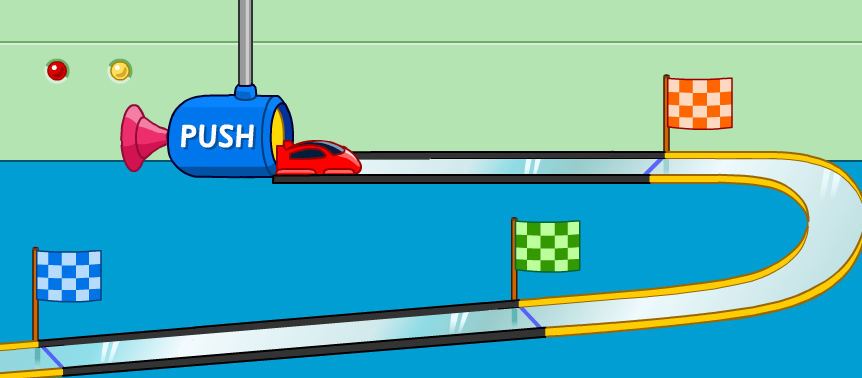 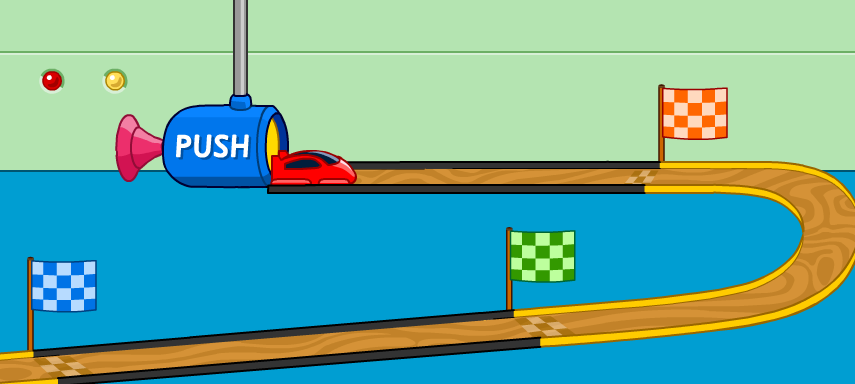 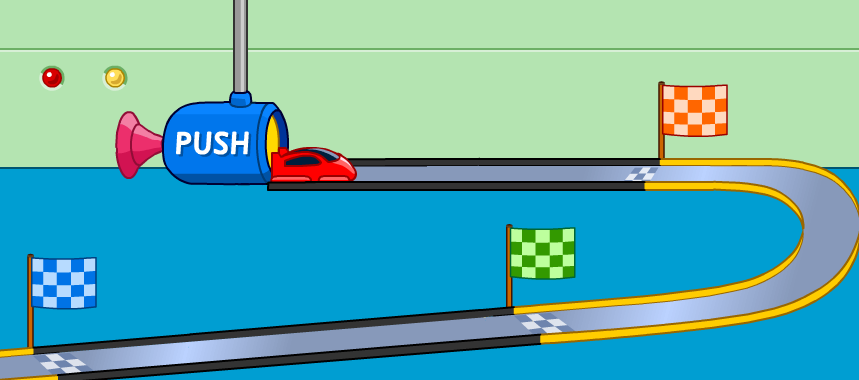 2. По истој стази која почиње низбрдицом крећу се:празан камиончић,камиончић на коме је мањи терет и камиончић са већим теретом.А)Који ће најдаље стићи?Б)Овај пример показује да кретање зависи од __________________________________________.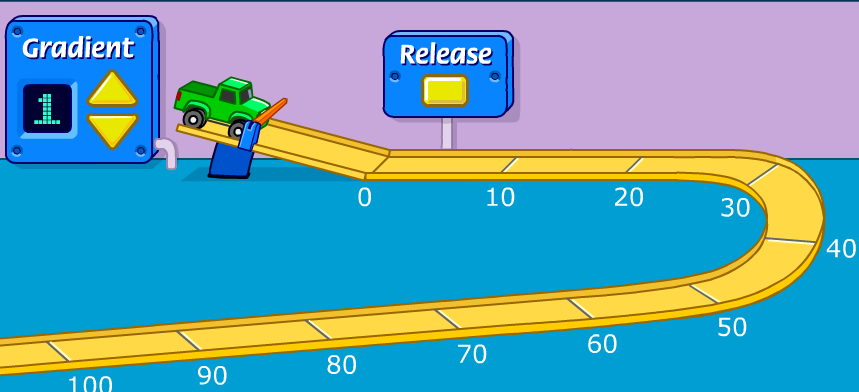 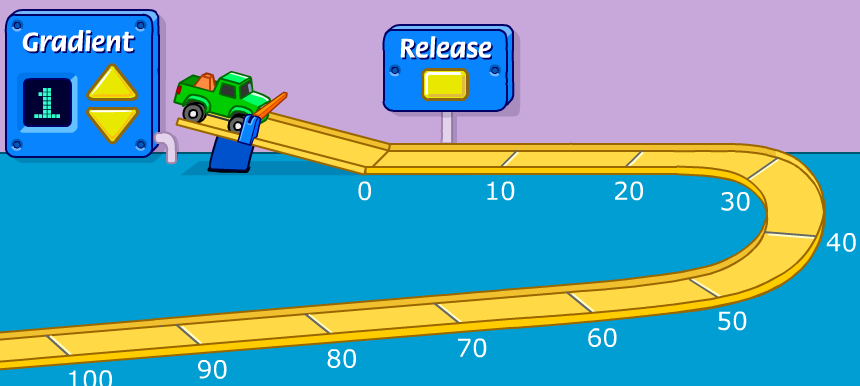 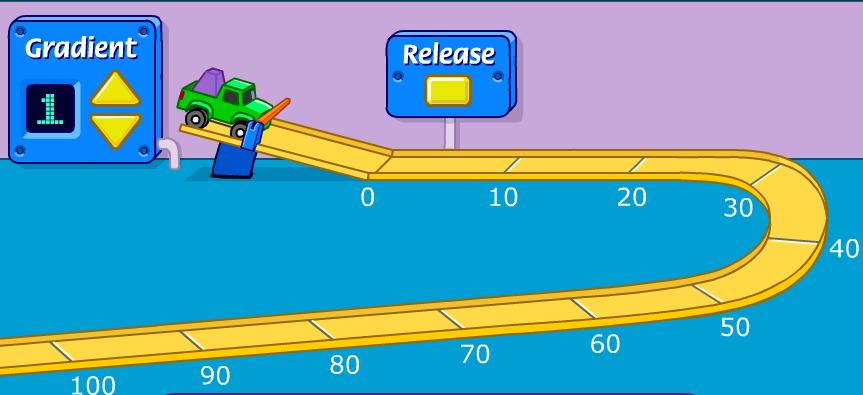 3. Велики и мали ауто (направљени од истог материјала) гурнути су истом јачином по истој стази.А)Који ће даље стићи?Б)Овај пример показује да кретање зависи од ________________________________________.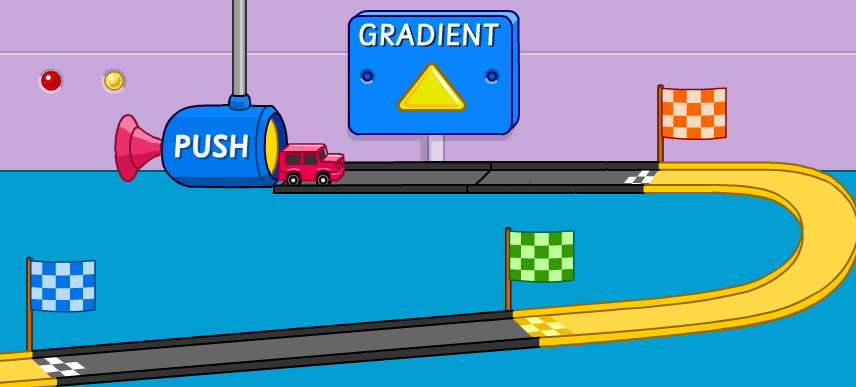 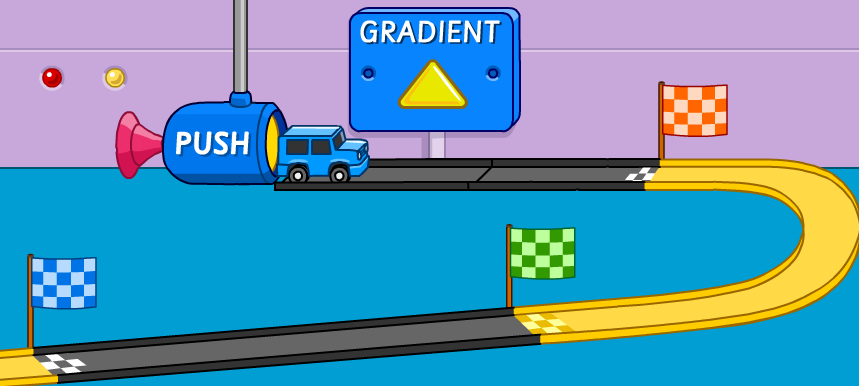 4. Који ауто је  даље отишао?Због чега?Овај пример показује да кретање зависи од____________________________________________.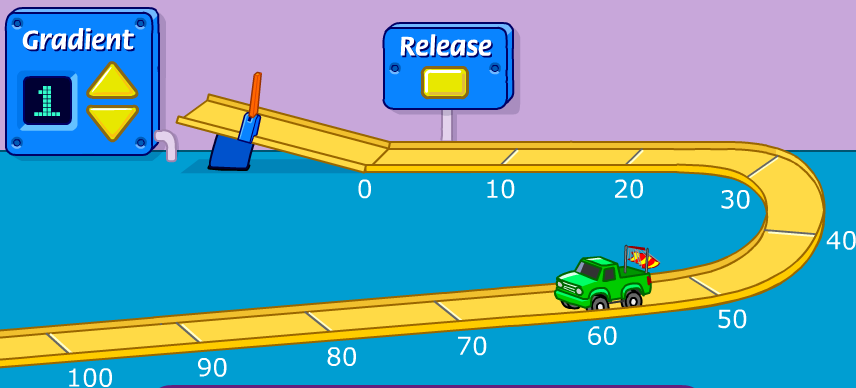 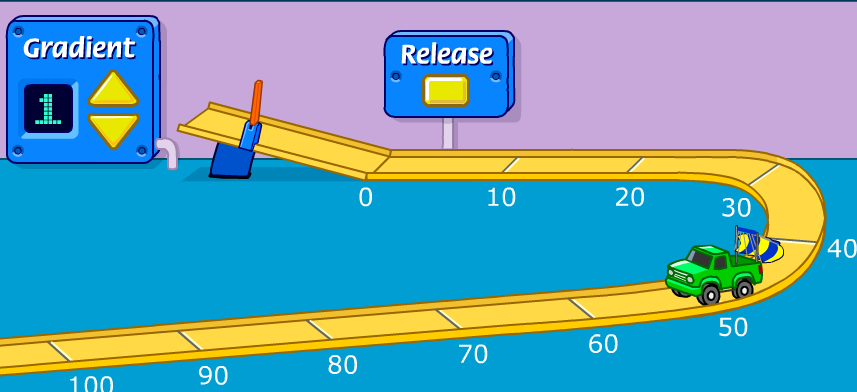 5. По чему се ове две стазе разликују?Који ауто ће даље отићи?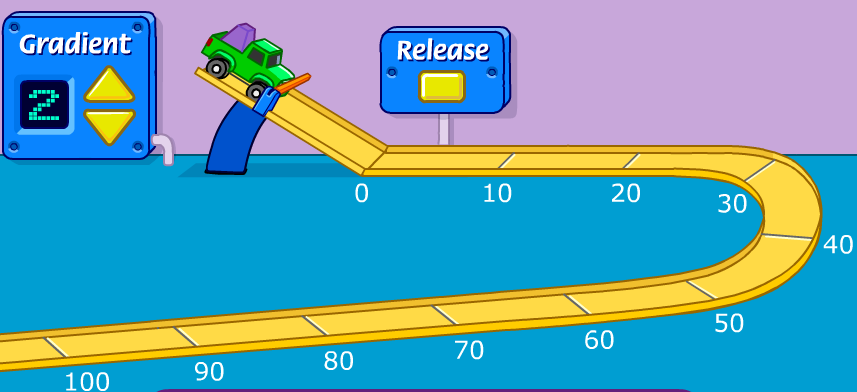 6. Која стрма раван има већи нагиб (угао)?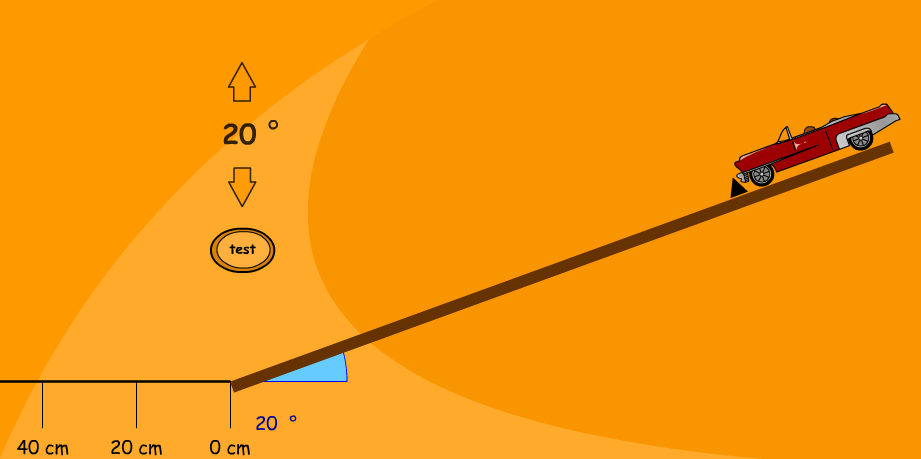 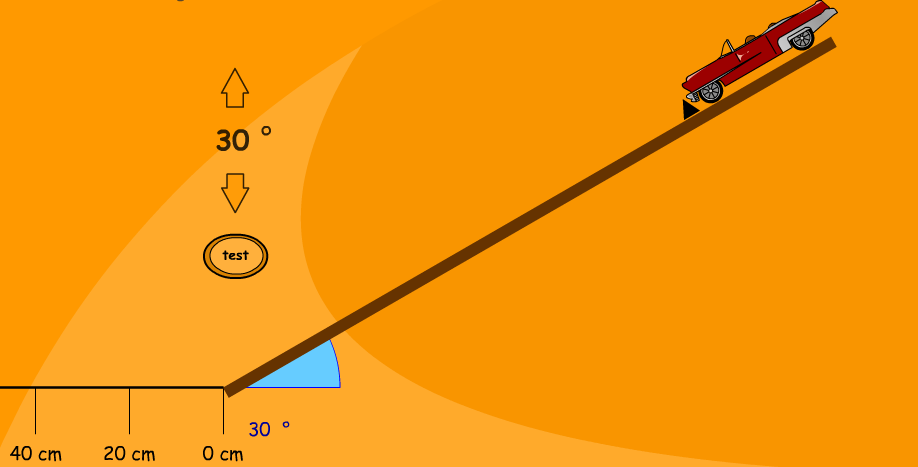 